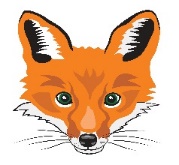 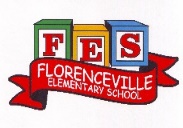 FLORENCEVILLE ELEMENTARY SCHOOL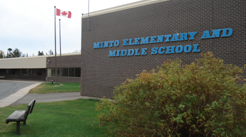 At FES our vision is to be a community where everyone is empowered to be lifelong learners.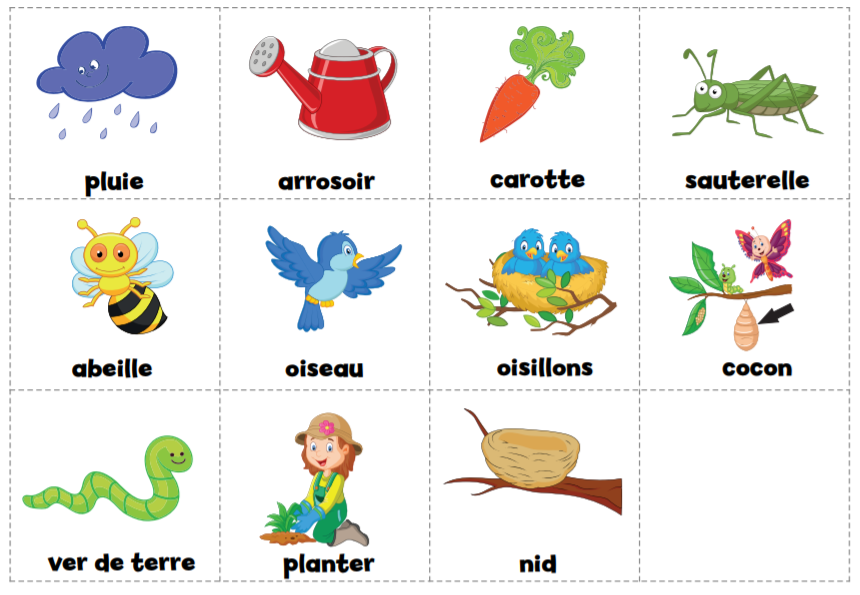 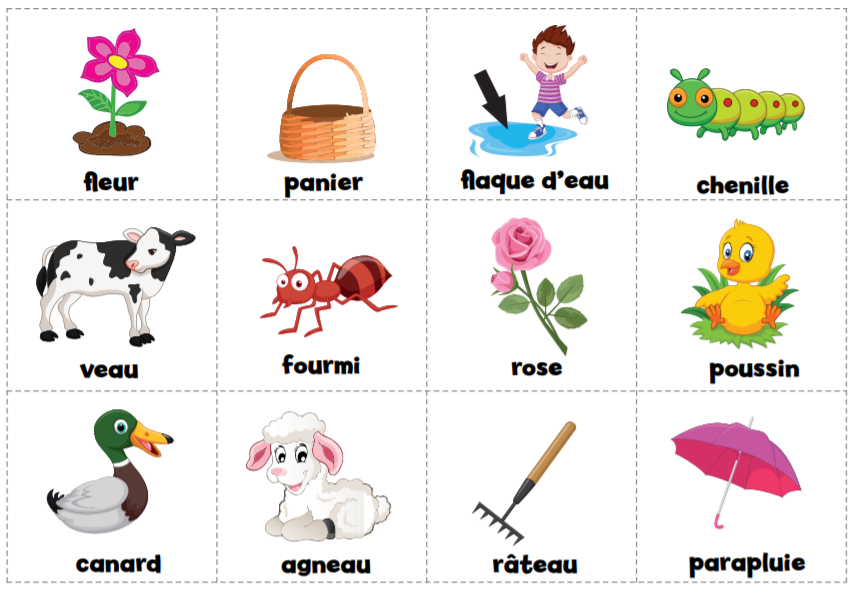 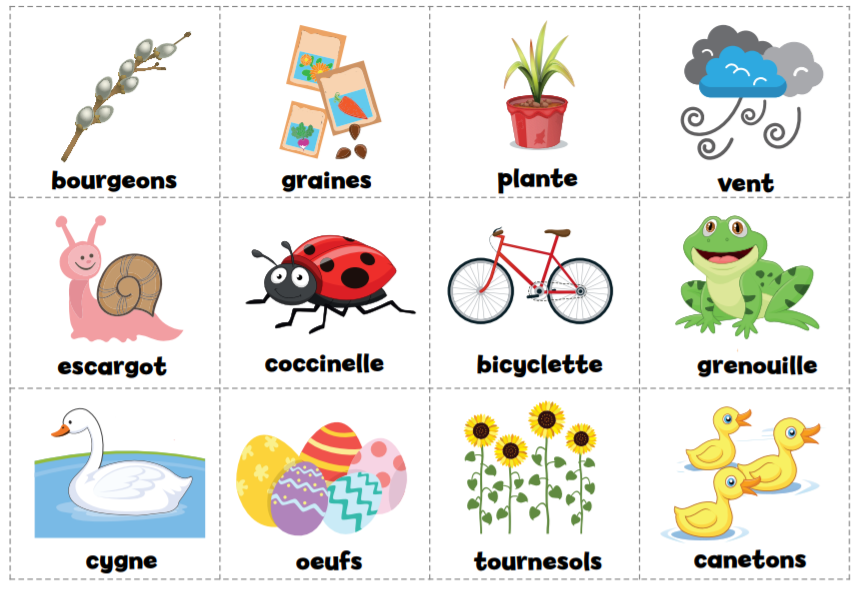 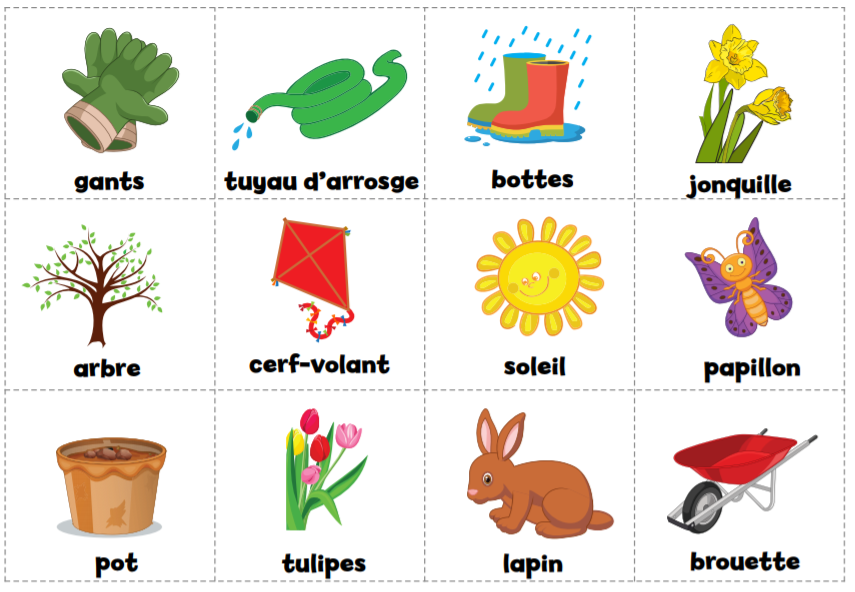 Crossword Puzzle Grid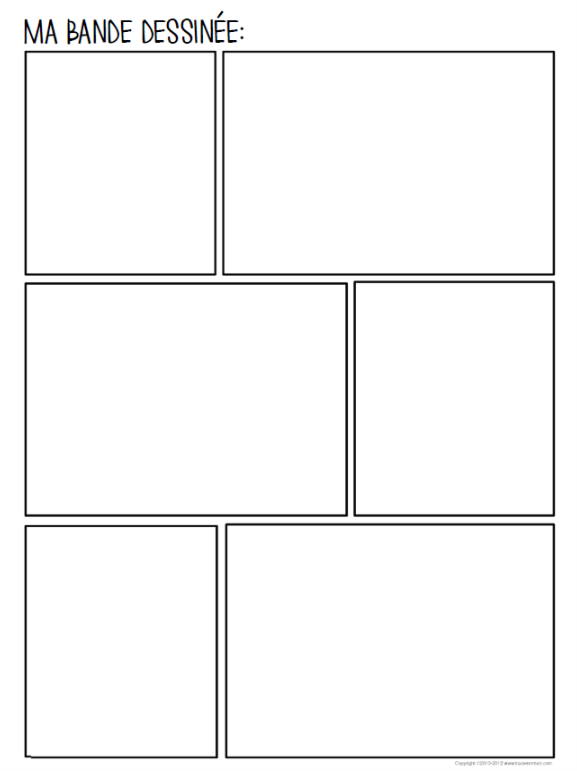 HOME LEARNING PLAN 
May 4- May 8 20204/5 ShawCLASS BLOG: https://spoirier.edublogs.org/Laurea ShawLaurea.shaw@nbed.nb.ca, (H) 506-375-4779, (C) 506-323-2214Sarah MaharBridget NugentPrincipal: sarah.mahar@nbed.nb.ca; Vice-Principal: bridget.nugent@nbed.nb.caCindy CrowhurstResource: cynthia.crowhurst@nbed.nb.caDianne LordGuidance: dianne.lord@nbed.nb.caSchoolflorencevilleelementary@nbed.nb.caSubjectsDescription of Learning ActivitiesDescription of Learning ActivitiesFrench LiteracyFrench LiteracyFrench LiteracyNumeracyMaterial needed for this project:-Paper-Pencil-measuring tools-seed packets (optional)Planning a Garden:This week your challenge is to begin planning a garden. As you begin to make your plans, consider the following questions:What type of garden will it be? (Flower, vegetable, herbs, indoor/outdoor)How big will your garden be? What will you plant in your garden?Will you plant seeds or plants?How far apart do you need to plant your seeds/plants? (How will you find out this information?)What do you need to do to get ready to plant your garden?If you are using seeds, are there any that will need started inside beforehand?Sketch out the plans for your garden and include as many details of the above details as possible. Planning a Garden:This week your challenge is to begin planning a garden. As you begin to make your plans, consider the following questions:What type of garden will it be? (Flower, vegetable, herbs, indoor/outdoor)How big will your garden be? What will you plant in your garden?Will you plant seeds or plants?How far apart do you need to plant your seeds/plants? (How will you find out this information?)What do you need to do to get ready to plant your garden?If you are using seeds, are there any that will need started inside beforehand?Sketch out the plans for your garden and include as many details of the above details as possible. NumeracyMaterial needed for this project:-Paper-Pencil-measuring tools-seed packets (optional)Math GamesMath Challenge
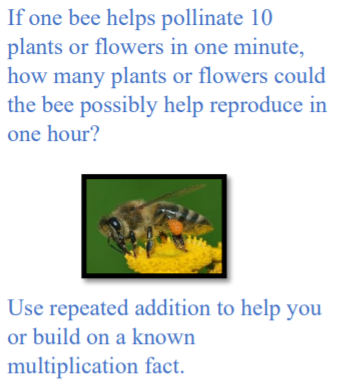 NumeracyMaterial needed for this project:-Paper-Pencil-measuring tools-seed packets (optional)Twenty -one Material needed:  1 to 3 die, paper and pencil                        Roll 3 dice or a dice three times.Using the numbers rolled you can add, subtract, multiply or a combination to make a total as close to 21 as possible. Record your number sentence.Earn 1 point if your number is closer to 21 than your partner’s.Earn 2 points if you get exactly 21.After 5 rounds winner has the highest score.French Online Math Games:
https://www.jeuxmaths.fr/jeux-de-maths-en-ligne.htmlMath Challenge
Other areas of interest/learning experiencesScience & Arts:Science: This week we will be planning a garden.  You might already have seeds that are ready to be planted inside your home.  Maybe your parents bought seeds from the store, or you collected some while eating fruits or nuts.  Or maybe, you went outside and found seeds from dried out flowers or trees.What will you use to plant them in?  Will it be plastic containers, newspapers, egg cartons or eggshells maybe?  Let me know what you came up with to plant your seeds. What will you use to get your seeds to start sprouting?  Will it be soil you can buy in a bag or dirt you can get outside?  Do you even need soil to get your seeds to sprout?  Think or research different way you can get seeds to sprout and try it out. Don’t forget to water them!Here are some videos to watch to learn more about planting and growing plants, fruits and vegetables.The magic school bus gets planted https://www.dailymotion.com/video/x6vejxvThese ones are my most favorite ones to watch.  It’s called garden answer.  I learn so much from watching these videos.  
https://www.youtube.com/watch?v=x58akTXlmsYArt:Using recyclable material, make some labels to write to name of the seeds you will be planting and stick them in the soil with your seeds.Science: This week we will be planning a garden.  You might already have seeds that are ready to be planted inside your home.  Maybe your parents bought seeds from the store, or you collected some while eating fruits or nuts.  Or maybe, you went outside and found seeds from dried out flowers or trees.What will you use to plant them in?  Will it be plastic containers, newspapers, egg cartons or eggshells maybe?  Let me know what you came up with to plant your seeds. What will you use to get your seeds to start sprouting?  Will it be soil you can buy in a bag or dirt you can get outside?  Do you even need soil to get your seeds to sprout?  Think or research different way you can get seeds to sprout and try it out. Don’t forget to water them!Here are some videos to watch to learn more about planting and growing plants, fruits and vegetables.The magic school bus gets planted https://www.dailymotion.com/video/x6vejxvThese ones are my most favorite ones to watch.  It’s called garden answer.  I learn so much from watching these videos.  
https://www.youtube.com/watch?v=x58akTXlmsYArt:Using recyclable material, make some labels to write to name of the seeds you will be planting and stick them in the soil with your seeds.English Language ArtsReading: Try to read at least 30 minutes each day. I know many of you love to read, so keep it up! If you run out of books at home, don’t forget about soraapp.com. You can use the website version or download the free app on your tablet or phone. You will need your school username and password to access the books.  (*school name is New Brunswick Department of Education and Early Childhood- not Florenceville Elementary). Send me an email if you need help! (this is what the app looks like) 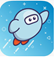 Writing:Since Mother’s Day is this coming weekend, it would be nice if you did a little something special for the mothers and/or grandmothers in your life. Here are a few ideas. Use your creativity.Write a poem for herWrite a letter telling her what you appreciate about herMake a comic strip story about herWrite clues to a treasure hunt for herWrite a song for herMake a card for herMake coupons for herWrite a list of some of the best memories that you have with her
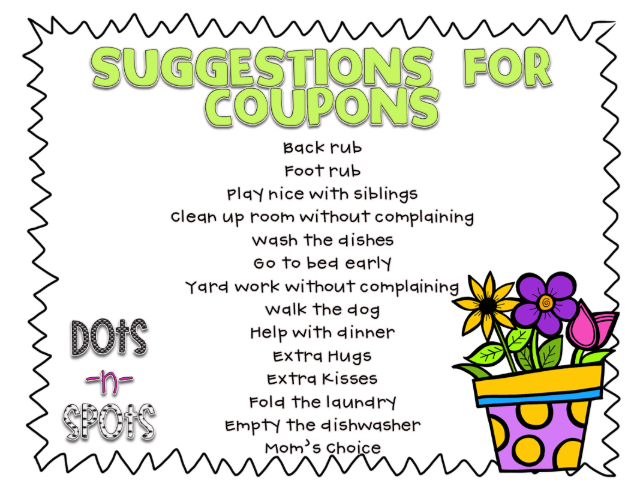 Here are some examples of poems: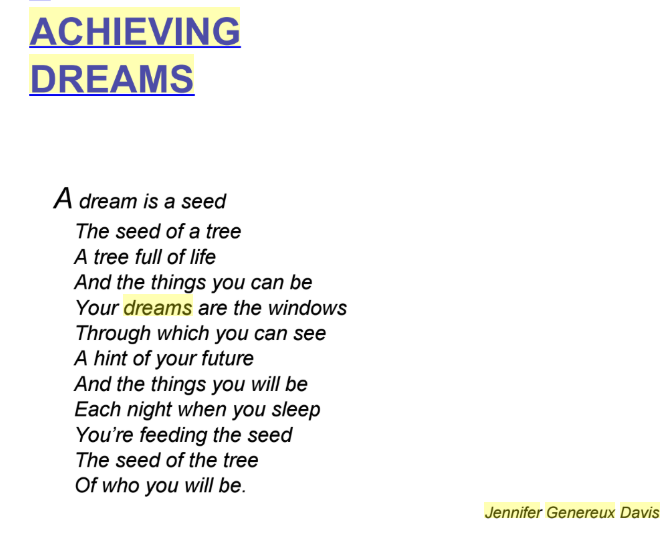 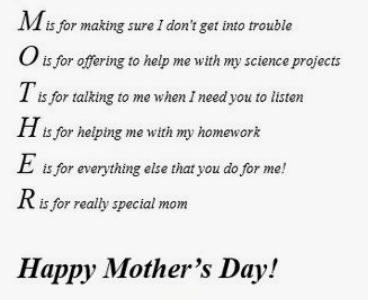 Reading: Try to read at least 30 minutes each day. I know many of you love to read, so keep it up! If you run out of books at home, don’t forget about soraapp.com. You can use the website version or download the free app on your tablet or phone. You will need your school username and password to access the books.  (*school name is New Brunswick Department of Education and Early Childhood- not Florenceville Elementary). Send me an email if you need help! (this is what the app looks like) Writing:Since Mother’s Day is this coming weekend, it would be nice if you did a little something special for the mothers and/or grandmothers in your life. Here are a few ideas. Use your creativity.Write a poem for herWrite a letter telling her what you appreciate about herMake a comic strip story about herWrite clues to a treasure hunt for herWrite a song for herMake a card for herMake coupons for herWrite a list of some of the best memories that you have with her
Here are some examples of poems:MindfulnessHere are three ideas of things you can do to help you feel calm, relax and mindful during spring.  Turn-on your “Spidey senses,” or the super-focused senses of smell, sight, hearing, taste, and touch that spiders use to keep tabs on the world around them.  Pause and focus your attention on the present, open your awareness to the information you are sensing.Have a ‘mindful’ snack by describing the smell, texture and taste of the food.Explore gratitude by going back and forth with a family member (for as long as you can!) to name as many things possible that you are grateful for.Here are three ideas of things you can do to help you feel calm, relax and mindful during spring.  Turn-on your “Spidey senses,” or the super-focused senses of smell, sight, hearing, taste, and touch that spiders use to keep tabs on the world around them.  Pause and focus your attention on the present, open your awareness to the information you are sensing.Have a ‘mindful’ snack by describing the smell, texture and taste of the food.Explore gratitude by going back and forth with a family member (for as long as you can!) to name as many things possible that you are grateful for.